附件1专家日常评价表评标项目：                             评标时间：                  评标地点：招标人（招标代理机构）名称                                    签字              监督单位名称                                                  签字              公共资源交易平台运行服务机构名称                              签字              附件2专家年度评价表专家姓名：             身份证号码：专家任期年限：评价单位盖章：                    评价时间：抄送：河南省公共资源交易管理委员会成员单位。河南省公共资源交易管理委员会办公室           印发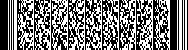 评价类别评价类别评价内容评价单位优良情况1在资格评审和评标中发现疑似串（围）标行为，资格评审委员会和评标委员会集体签字认定监督部门优良情况2举报其他专家在评标评审活动中存在违法违规行为，经查证属实监督部门优良情况3提出的评标评审意见对项目具有重要作用，节约成本或避免经济损失监督部门优良情况4在评标评审活动中有其他突出表现监督部门工作纪律1接受评标任务后无正当理由不参加评标评审活动，且未及时告知专家抽取人交易中心工作纪律2无故迟到、早退交易中心工作纪律3故意拖延评标评审时间监督部门工作纪律4酒后参与评标评审交易中心工作纪律5不按要求存放或违规使用通讯工具交易中心工作纪律6对监督人员、相关工作人员进行人格侮辱、人身攻击或毁坏评标场所财物监督部门工作纪律7其他违反评标评审纪律的情况监督部门职业道德1泄露参评信息监督部门职业道德2态度不认真，擅离职守，影响评标评审工作进展监督部门职业道德3隐瞒个人情况，不主动执行回避制度监督部门职业道德4向招标人或其委托代理机构等提出无理要求，超额索要评标评审费用，拒不接受合理解释招标人或其委托代理机构职业道德5接受任何单位或个人以任何方式提出的倾向性或者排斥性要求监督部门职业道德6委托或代替他人参与评标交易中心职业道德7严重违反职业操守，徇私舞弊、弄虚作假、谋取私利监督部门职业道德8其他违反职业道德情况监督部门评标评审业务能力1违背招标文件规定，个人评标评审意见偏离评标原则，导致评标评审结果不合理监督部门评标评审业务能力2依法应当提出否决意见但未提出，或者否决不应当否决的投标文件监督部门评标评审业务能力3专家评标评审专业能力与评标评审要求明显不匹配监督部门评标评审业务能力4向他人透露与评标评审有关的实质性消息监督部门评标评审业务能力5对有关行政监督部门调查取证工作不予协助配合监督部门评标评审业务能力6其他被认定有违反国家法律、法规行为监督部门备注此表格一项目一填写，评标项目、评标时间、评标地点、专家姓名随项目自动生成内容填写。专家被认定为存在以上评价内容的，认定单位需在10个工作日内以正式文件报送，并将情况做详细描述，包括事件时间、地点、责任主体和基本事实过程等要素信息。此表格一项目一填写，评标项目、评标时间、评标地点、专家姓名随项目自动生成内容填写。专家被认定为存在以上评价内容的，认定单位需在10个工作日内以正式文件报送，并将情况做详细描述，包括事件时间、地点、责任主体和基本事实过程等要素信息。此表格一项目一填写，评标项目、评标时间、评标地点、专家姓名随项目自动生成内容填写。专家被认定为存在以上评价内容的，认定单位需在10个工作日内以正式文件报送，并将情况做详细描述，包括事件时间、地点、责任主体和基本事实过程等要素信息。此表格一项目一填写，评标项目、评标时间、评标地点、专家姓名随项目自动生成内容填写。专家被认定为存在以上评价内容的，认定单位需在10个工作日内以正式文件报送，并将情况做详细描述，包括事件时间、地点、责任主体和基本事实过程等要素信息。此表格一项目一填写，评标项目、评标时间、评标地点、专家姓名随项目自动生成内容填写。专家被认定为存在以上评价内容的，认定单位需在10个工作日内以正式文件报送，并将情况做详细描述，包括事件时间、地点、责任主体和基本事实过程等要素信息。此表格一项目一填写，评标项目、评标时间、评标地点、专家姓名随项目自动生成内容填写。专家被认定为存在以上评价内容的，认定单位需在10个工作日内以正式文件报送，并将情况做详细描述，包括事件时间、地点、责任主体和基本事实过程等要素信息。此表格一项目一填写，评标项目、评标时间、评标地点、专家姓名随项目自动生成内容填写。专家被认定为存在以上评价内容的，认定单位需在10个工作日内以正式文件报送，并将情况做详细描述，包括事件时间、地点、责任主体和基本事实过程等要素信息。此表格一项目一填写，评标项目、评标时间、评标地点、专家姓名随项目自动生成内容填写。专家被认定为存在以上评价内容的，认定单位需在10个工作日内以正式文件报送，并将情况做详细描述，包括事件时间、地点、责任主体和基本事实过程等要素信息。此表格一项目一填写，评标项目、评标时间、评标地点、专家姓名随项目自动生成内容填写。专家被认定为存在以上评价内容的，认定单位需在10个工作日内以正式文件报送，并将情况做详细描述，包括事件时间、地点、责任主体和基本事实过程等要素信息。此表格一项目一填写，评标项目、评标时间、评标地点、专家姓名随项目自动生成内容填写。专家被认定为存在以上评价内容的，认定单位需在10个工作日内以正式文件报送，并将情况做详细描述，包括事件时间、地点、责任主体和基本事实过程等要素信息。此表格一项目一填写，评标项目、评标时间、评标地点、专家姓名随项目自动生成内容填写。专家被认定为存在以上评价内容的，认定单位需在10个工作日内以正式文件报送，并将情况做详细描述，包括事件时间、地点、责任主体和基本事实过程等要素信息。此表格一项目一填写，评标项目、评标时间、评标地点、专家姓名随项目自动生成内容填写。专家被认定为存在以上评价内容的，认定单位需在10个工作日内以正式文件报送，并将情况做详细描述，包括事件时间、地点、责任主体和基本事实过程等要素信息。评价内容具体情况优良情况是否被认定为有优良情况：□否□是，逐项列明详细情况及处理情况：工作纪律是否违反工作纪律：□否□是，逐项列明详细情况及处理情况：职业道德是否违反职业道德：□否□是，逐项列明详细情况及处理情况：评标评审业务能力不具备评标评审业务能力：□否□是，逐项列明详细情况及处理情况：年度抽取接受率年度评价结果□优秀       □称职       □不称职